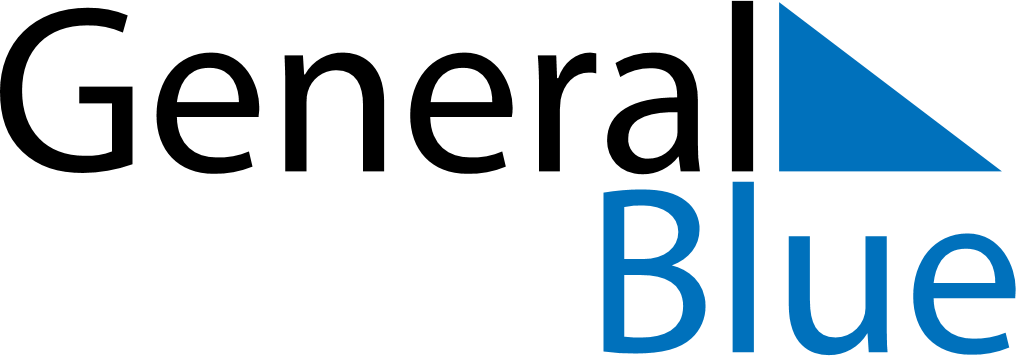 May 2027May 2027May 2027FinlandFinlandMondayTuesdayWednesdayThursdayFridaySaturdaySunday12Labour Day3456789Ascension DayMother’s Day10111213141516Pentecost171819202122232425262728293031